COLLEGE OF ENGINEERING AND TECHNOLOGY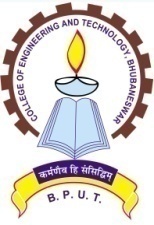 (An Autonomous  & Constituent College of BPUT, Odisha, Rourkela)TECHNO CAMPUS, GHATIKIA, BHUBANESWAR-751029 (ODISHA)Ref. No.  2299 /CET			                                   Dt. 20-08-2019OFFICE ORDERThe following 1st Yr M.C.A, 1st Yr  MSc & 1st Yr M Tech students are provisionally allotted for accommodation in APJ Abdul Kalam Hall of Residence (APJAKHR) (inside CET campus). They should report concerned hostel Superintendent/ Assistant Superintendent between 4 PM to 5PM  on 21-08-2019  and  24-08-2019. They should come with two separate demand drafts, i.e. DD amounting to Rs. 5, 330/- (Five thousand three hundred thirty) drawn in favour of the Principal, CET, payable at Bhubaneswar.Another DD amounting to Rs. 13,000/- (Rupees Thirteen Thousand ) drawn in favour of the Superintendent, APJAKHR, CET, payable at Bhubaneswar..The students are required to occupy the hostel latest by 24th August, 2019 failing which their seats in the APJAKHR Hostel will be forfeited and no further claim will be entertained. For any clarification, they may contact the following officials of Boys Hostel.                                                                                                                 Sd/-                                                                                                         PRINCIPALAPJ Abdul Kalam Hall of Residence (APJAKHR)                                                                                                                           Sd/-                                                                                                          ( Warden, Boys Hostel)Sl.No.Name of the StaffPhone No.1)Dr. D.P.Bagarty, Warden94375367712)Dr P.K.Ray, Superintendent,APJAKHR94381436653Prof D.R Swain, Asst. Supdt., APJAKHR94371712364)Prof N.C Naik , Asst. Supdt., APJAKHR96581202105)Dr. B C Bhatta,Office Executive., APJAKHR83288642381st Yr MCA (08), 1st Yr  M Sc (15) and 1st Yr M Tech (37)  students selected for admission in APJAKHR  Boys Hostel against the proportionate quota seats  1st Yr MCA (08), 1st Yr  M Sc (15) and 1st Yr M Tech (37)  students selected for admission in APJAKHR  Boys Hostel against the proportionate quota seats  1st Yr MCA (08), 1st Yr  M Sc (15) and 1st Yr M Tech (37)  students selected for admission in APJAKHR  Boys Hostel against the proportionate quota seats  1st Yr MCA (08), 1st Yr  M Sc (15) and 1st Yr M Tech (37)  students selected for admission in APJAKHR  Boys Hostel against the proportionate quota seats  1st Yr MCA (08), 1st Yr  M Sc (15) and 1st Yr M Tech (37)  students selected for admission in APJAKHR  Boys Hostel against the proportionate quota seats  SNo.Candidate NameBranchSemesterRank1st Year M.C.A1st Year M.C.A1st Year M.C.A1st Year M.C.A1st Year M.C.A1ARUP KU SUBUDHIMCA1ST82MDHAMMAD SIKANDARMCA1ST93MRUTYUNJAY ROUTMCA1ST124SUSANT DASMCA1ST145SUDHANSU BARALMCA1ST166PADMAPANI PATRAMCA1ST187PURNENDU SAHOOMCA1ST208SUDHAMAYA SAHOOMCA1ST241st Yr M Sc1st Yr M Sc1st Yr M Sc1st Yr M Sc1st Yr M Sc1SITANSU SEKHAR DAS MSC MATH1ST32SAUMYA SARATHI NAYAK M SC PHY(2Y)1ST43AVAYA KUMAR PATIMSC MATH1ST54RANAJIT MOHANTYMSC CHEM(2Y)1ST85SOURAJIT BALM SC PHY(2Y)1ST96CHINMAY UHIRANJEEB NAYAKMSC CHEM(2Y)1ST137SOUMYA RANJAN NAYAKMSC CHEM(2Y)1ST148ALOK SATPATHYMSC MATH1ST159ASHUTOSH DASM SC PHY(2Y)1ST1810ASIT KUMAR JENAMSC MATH1ST2011SOUMAY RANJAN SAHOOMSC CHEM(2Y)1ST2012SUBHRAJYTI PARIDAM SC PHY(2Y)1ST2113SWADHIN SENAPATIMSC MATH1ST2314RUPESH KUMAR SAHUM SC PHY(2Y)1ST3715DEBESISH DIGALM SC PHY(2Y)1STSC-31st Year M Tech1st Year M Tech1st Year M Tech1st Year M Tech1st Year M Tech1GOSTA PANDAM TECH-ME1ST242JEEBANJYOTI JENAM TECH-ME1ST323ADITYA PRASAD DASHM TECH-ME1ST374SOUMYA RANJAN NAYAK M TECH-ME1ST655PARAS MEHERM TECH-ME1ST676BIKASH CHANDRA PRADHANM TECH-ME1ST817ABHILASH BEHERAM TECH-ME1ST908SATYAJIT KHATUAMTECH -CE1ST1009ASHIM KUMAR NAYAKM TECH-ME1ST16010SAMIR NANDAM TECH-ME1ST18111OMM PRAKASH PATTNALUM.TECH .ECE1ST20112ASHEET MAHARANA M TECH-ME1ST23913ASUTOSH MAHARANAM TECH  . ESE1ST25614PRABHU PRASAD PATHYM TECH-ME1ST28815BINOD KUMAR BEHERAM TECH-ME1ST29116SUBHAM KUMAR SWAINM TECH . ESE1ST39517GAJAPATI AMIT KUMAR DASHM.TECH-CSE1ST43918DINESH KUMAR MURMUM TECH . ESE1ST45819AKASH PANIGRAHIM TECH-ME1ST52420GAGAN BIHARI JENAM TECH .ESE1ST53121SUKUMAR SOREN (ST)M TECH-ME1ST69022ABHISHEK JENA MTECH -CE1ST69223AKSHAYA KUMAR BEHERAM TECH EE1ST71124SATRI HEMBRAMM TECH .ESE1ST71325SOURAV KUMAR SAMAL M TECH . ESE1ST74126RUDRAPRATAP SAHOOM TECH-TEX1ST87627KUNAL PRADHANM TECH-ME1ST96528NIROJ NAIKM TECH .ESC1ST127429GIRIJA SHANKAR BEHERAM TECH EE1ST167030PRANAYA KUMAR SWAINM.TECH .IT1ST174431DEBABRATA ACHARYAM TECH .ESE1ST178432PRASANT KUMAR SARKARM TECH-ME1STGATE-34133ANURAAG MOHARANAM TECH EE1STGATE-34534ADITYA KUMAR PATRAM TECH-ME1STGATE-41035SABUJA MOHAPATRA1STPC36RAKESH KUMAR SETHYM.TECH-CSE1STSC37SOHAN TARAIMTECH -CE1STSC